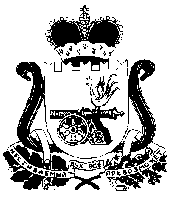 АДМИНИСТРАЦИЯЛЕНИНСКОГО СЕЛЬСКОГО ПОСЕЛЕНИЯПОЧИНКОВСКОГО РАЙОНА СМОЛЕНСКОЙ ОБЛАСТИРАСПОРЯЖЕНИЕ  от 19.12.2023г.                                                                        №  106  д. ЛучесаОб  утверждении  Порядка  ведения  журнала  регистрации   захоронений     на   территории Ленинского       сельского                 поселения  Починковского   района Смоленской области    На основании статьи 14 Федерального закона от 06 октября 2003 года № 131-ФЗ «Об общих принципах организации местного самоуправления в Российской Федерации», решения Совета депутатов  Ленинского сельского поселения Починковского района Смоленской области от  16.05.2023г.  № 15  «Об утверждении Правил содержания кладбищ и мест погребения на территории муниципального образования Ленинского сельского поселения Починковского района Смоленской области»Утвердить     Порядок     ведения     журнала  регистрации   захоронений   на территории Ленинского сельского поселения Починковского района Смоленской области  согласно  приложению 1. Назначить ответственного за ведение журнала регистрации  захоронений   на  территории Ленинского сельского поселения Починковского района Смоленской области  старшего менеджера Администрации Ленинского сельского поселения – Даниленкову Любовь Ивановну.Контроль за выполнением данного распоряжения  оставляю за собой.Глава муниципального образованияЛенинского сельского поселенияПочинковского района Смоленской области                                    О.Е.ЛетоваПриложение к распоряжению Администрации  Ленинского сельского поселения Починковского сельского поселенияСмоленской областиот 19.12.2023г. № 106                                                            ПОРЯДОКведения журнала  регистрации   захороненийна территории Ленинского сельского поселенияПочинковского района Смоленской области1. Порядок ведения  журнала регистрации захоронений на территории Ленинского сельского поселения Починковского района Смоленской области1.1. Порядок ведения  журнала регистрации захоронений на территории Ленинского сельского поселения Починковского района Смоленской области  (далее - Порядок) разработан в целях обеспечения ведения единой формы журнала регистрации захоронений,  устанавливающий следующий порядок ведения  журнала регистрации захоронений,  на территории Ленинского сельского поселения Починковского района Смоленской области (далее - Порядок). 1.2. Каждое захоронение, произведенное на территории кладбища, регистрируется ответственным лицом за ведение журнала регистрации, назначенным распоряжением Администрации Ленинского сельского поселения Починковского района Смоленской области  (далее - Журнал). Журнал ведётся по форме, утвержденной распоряжением Администрацией Ленинского сельского поселения Починковского района Смоленской области. 1.3. Журнал должен быть пронумерован, прошнурован и скреплен подписью Главы муниципального образования Ленинского сельского поселения Починковского района Смоленской области и печатью. 1.4. На каждое кладбище ведется отдельный журнал со своим порядковым номером. Порядковая нумерация журнала начинается с цифры «1» и должна быть непрерывной и единой. 1.5. Журнал имеет титульный лист, на котором указываются слова  «Журнал регистрации захоронений» номер журнала, наименование уполномоченного органа местного самоуправления в сфере погребения и похоронного дела, осуществляющего регистрацию захоронений умерших в регистрационном  журнале, наименование населенного пункта, название кладбища (приложения 1 к порядку ведения журнала регистрации захоронений,  на территории Ленинского сельского поселения Починковского района Смоленской области). 1.6. Внесение записи в Журнал производится в день захоронения умершего (урны с прахом). 1.7. Журнал можно заполнять от руки как чернилами, так и шариковой ручкой. В Журнале не должно быть помарок и подчисток. Если при записи допущены неточности, руководитель уполномоченного органа местного самоуправления в сфере погребения и похоронного дела ставит отметку, содержащую слово «Исправленному верить», дату, личную подпись. 1.8. Журналы, законченные делопроизводством, хранятся в Администрации Ленинского сельского поселения Починковского района Смоленской области в условиях, исключающих их порчу или утрату.1.9. Уничтожение  журнала  регистрации захоронений запрещается.1.10. Уполномоченный орган местного самоуправления в сфере погребения и похоронного дела обязан по запросам государственных органов в соответствии с их полномочиями, установленными законодательством, представлять сведения, содержащиеся в Журнале.2. Заполнение журнала регистрации захоронений на территории Ленинского сельского поселения Починковского района Смоленской области2.1. В графе «регистрационный номер захоронения» указывается порядковый номер записи регистрации захоронений. Порядковая нумерация начинается с цифры «1» должна быть непрерывной. С наступлением нового календарного года порядковая нумерация продолжается. При окончании  журнала и заведении нового нумерация продолжается. 2.2. В графе «Ф.И.О. умершего» указываются полностью фамилия, имя, отчество умершего. 2.3. В графе «возраст умершего» указывается количество полных лет умершего на день смерти. 2.4. В графе «дата смерти» указываются дата смерти умершего. 2.5. В графе «дата захоронения» указываются число, месяц и год захоронения. 2.6. В графе «номер свидетельства о смерти из ЗАГСа и дата выдачи» указываются номер свидетельства о смерти, выданного органом записи актов гражданского состояния, и дата его выдачи. 2.7. В графе «каким ЗАГСом выдано свидетельство» указывается наименование органа записи актов гражданского состояния, выдавшего свидетельство о смерти. 2.8. В графе «Ф.И.О. и адрес ответственного за место захоронения» указываются полностью фамилия, имя, отчество, адрес и контактный телефон супруга, близкого родственника, законного представителя умершего или иного лица, взявшего на себя обязанность по осуществлению погребения умершего, которому выдано свидетельство о захоронении умершего. При перерегистрации места захоронения на другое лицо, в данную графу вносятся соответствующие изменения.                                                                                                                                                                                                                                  Приложение 1 к Порядку ведения журнала регистрации  захоронений на территории Ленинского сельского                                                                                                                                                             поселения Починковского района Смоленской области,                                                                                                                                                                                                      утвержденном  распоряжением Администрации Ленинского сельского поселения Починковского района Смоленской областиот 19.12.2023г. № 106                                                                                          Титульный лист                    _____________________________________________________________________________________________                                                                               наименование уполномоченного органа местного самоуправления в сфере                                                                          погребения и похоронного дела                                                                                                                                                    ЖУРНАЛ                                                                       РЕГИСТРАЦИИ ЗАХОРОНЕНИЙ № ____ _______________________________________________________________________________________________________                                                                     (наименование населенного пункта) ________________________________________________________________________________________________________                                                                                ( наименование кладбища)                                                                                                                                           Начато с «___»________20_г. 	                                                                                                                                          Окончено «__»_________20_г. Регистрационный № захоронения Ф.И.О. умершегоВозраст умершегоДата смертиДата захороненияНомер свидетельства о  смерти  из ЗАГСАКаким ЗАГСОМ выдано свидетельствоФ.И.О. и адрес Ответственного за место захоронения